     Obec Glabušovce, Glabušovce č. 24, 991 22  p. Bušince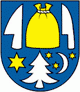     Telefón                                        e-mail                                      IČO     047/4871180                    glabusovce@gmail.com                       00650307Zápisnicaz  riadneho zasadnutia obecného zastupiteľstva / OZ / konaného dňa 14.6.2021  so začiatkom od 18:00 hod. s nasledovným programom :1. Zahájenie –  určenie overovateľov zápisnice, zapisovateľky2. Program  zasadnutia  - schválenie3. Správa od posledného zasadnutia , kontrola uznesení      4. Rozpočtové opatrenie č.1/2021      5. Výročná správa obce Glabušovce za rok 2020      6. Záverečný účet obce Glabušovce za rok 2020-Stanovisko HK k záverečnému účtu7. Správa nezávislého audítora pre štatutárny orgán a obecné zastupiteľstvo obce     Glabušovce      8. Návrh plánu kontrolnej činnosti hlavnej kontrolórky na obdobie júl - december 2021      9. Návrh - Dodatok č.1 k VZN č1/2016 o nakladaní s komunálnym odpadom, drobným           stavebným odpadom a objemným odpadom      10. Odpredaj prebytočného materiálu     11. Rôzne - diskusia      12. Uznesenia zo zasadnutia     13.ZáverK bodu č. 1  Zasadnutie zvolal a viedol starosta obce p. Štefan Chudý.  Starosta privítal poslancov, kde boli dodržané protipandemické opatrenia a skonštatoval, že obecné zastupiteľstvo je uznášania schopné. /priložená prezenčná listina/Prítomní : Karol Gubányi, Milan Molnár,  Jozef Vámoš,  Marcel Krasnica, Bc. Monika BercsényiováNeprítomná:Ing. Slávka Čerpáková HK obce – ospravedlnená nemoc Za overovateľov zápisnice  boli  starostom určení  p. Marecel Krasnica a p. Jozef Vámoš Zápisnicu napísala p. Judita Urbanová, pracovníčka obecného úradu.Materiály boli pripravené zamestnankyňou obecného úradu.K bodu č.2 : Bol prečítaní návrh program zasadnutia, kde starosta navrhol doplniť do programu bod č.11 týkajúce nahlásenie nelegálnu skládku smetí. Ostatné body programu sa posúvajú o jedno číslo dole.Obecné zastupiteľstvo schvaľuje program zasadnutia aj s doplnením bez pripomienokPrítomní - 5              ZA hlasovali – 5      PROTI hlasovali – 0    Zdržal sa - 0K bodu č.3 : Boli prečítané uznesenia z posledného zasadnutia – prehodnotenie.  Práce v obci, kosenie, oprava skladu náradiaObecné zastupiteľstvo berie na vedomie  kontrolu plnenia uzneseníPrítomní – 5K bodu č. 4 : Obecnému zastupiteľstvu bolo oboznámené rozpočtové opatrenie č.1/2021, ktoré sa hlavne týka pohybov pri preplatení športového areálu, príjem a výdaj pri sčítaní obyvateľov domov a bytov, transfery zo štátneho rozpočtu, navýšenie za predaj výrobkov. rozpočtové opatrenie priložené k zápisnici.Obecné zastupiteľstvo schvaľuje  rozpočtové opatrenie č1/2021Prítomní - 5              ZA hlasovali – 5      PROTI hlasovali – 0    Zdržal sa - 0K bodu č. 5 :  V bode bola prečítaná Výročná správa obce Glabušovce za rok 2020 /priložené k zápisnici/Obecné zastupiteľstvo berie na vedomie  Výročnú správu obce Glabušovce za rok 2020 Prítomní - 5              K bodu č. 6: V ďalšom bode bol prečítaní záverečný účet obce za rok 2020 a stanovisko HK k záverečnému účtu / priložené k zápisnici /A/ Obecné zastupiteľstvo berie na vedomie stanovisko HK k záverečnému účtu  Prítomní – 5B/    Obecné zastupiteľstvo schvaľuje  záverečný účet obce Glabušovce za rok 2020 bez výhrad  Prítomní - 5              ZA hlasovali – 5      PROTI hlasovali – 0    Zdržal sa - 0         C/  Obecné zastupiteľstvo schvaľuje tvorbu rezervného fondu vo výške 91,39 €.   Prítomní - 5              ZA hlasovali – 5      PROTI hlasovali – 0    Zdržal sa - 0      K bodu č.7 : V nasledujúcom bode bolo prečítaná správa nezávislého audítora pre štatutárny orgán a obecné zastupiteľstvo obce Glabušovce za rok 2020 / priložené k zápisnici /Obecné zastupiteľstvo berie na vedomie správu nezávislého audítoraPrítomní – 5K bodu č. 8: V tejto časti zasadnutia bolo prečítaní návrh plánu kontrolnej činnosti hlavnej kontrolórky na obdobie júl - december 2021 / priložené k zápisnici / Obecné zastupiteľstvo schvaľuje plán kontrolnej činnosti hlavnej kontrolórky na obdobie júl - december 2021Prítomní - 5              ZA hlasovali – 5      PROTI hlasovali – 0    Zdržal sa – 0K bodu č. 9: V ďalšom bode bol prerokovaní Dodatok č.1 k VZN č1/2016 o nakladaní s komunálnym odpadom, drobným  stavebným odpadom a objemným odpadom.Obecné zastupiteľstvo schvaľuje  Dodatok č.1 k VZN č1/2016 o nakladaní s komunálnym odpadom, drobným  stavebným odpadom a objemným odpadomPrítomní - 5              ZA hlasovali – 5      PROTI hlasovali – 0    Zdržal sa – 0K bodu č. 10:  V tejto časti zasadnutia bol navrhnutý na odpredaj prebytočný materiál obce – nefunkčné krovinorezy a kosačka, ktoré sú nefunkčné boli aj v oprave ale oprava je nerentabilná a bol  by záujem z radov obyvateľstva. Jedná sa o:  krovinorez benzínový SBC 232 D výročné číslo 604TC105517 v evidencii obce         pod č. 258 rok výroby 2016 – odpísaný,  krovinorez benzínový SBC 252 D výrobné číslo 603TF103923-287421002/16 v evidencii obce pod č. 256 rok výroby 2016 – odpísaný, kosačka motorová MTD SMART 51 BO výrobné číslo SN:2P57NH/1508124B0676 v evidencii obce pod č. 223, rok výroby 2009 – odpísaný,Obecné zastupiteľstvo súhlasí s odpredajom prebytočného materiálu za: odpredaj krovinorezu ev.číslo 258 za cenu 3,- € odpredaj krovinorezu ev.číslo 256 za čenu 3-, €,  odpredaj kosačky ev.číslo  223 za cenu  1,- €.Prítomní – 5K bodu č.11:  Dňa 10.6.2021 bol na obecný úrad elektronicky nahlásená nelegálna skládka smetí od p. Rastislava Kišíka. Obecné zastupiteľstvo sa oboznámilo s nahlásením a navrhuje obhliadku miesta K bodu č.12: V diskusii sa hovorilo o ďalších prácach v správe obce .  K bodu č.13: Nasledujúcom bode zasadnutia zapisovateľka prečítala uznesenia zo zasadnutia obecného zastupiteľstva. Hlasovania v jednotlivých bodoch boli verejné.K bodu č. 14: Na záver zasadnutia starosta poďakoval prítomným za účasť a prístup k jednotlivým bodom zasadnutia zaželal všetko dobré a ukončil zasadnutie.Zapisovateľka:  Judita Urbanová   Overovatelia : .............................................                                      ..............................................          Marcel Krasnica				             Jozef  VámošU Z N E S E N I Az riadneho zasadnutia obecného zastupiteľstva v Glabušovciach zo dňa 14.06.2021.Hlasovania v jednotlivých bodoch boli verejné.Uznesenie č.  7/2021Obecné zastupiteľstvo schvaľuje program zasadnutia aj s doplnením bez pripomienokPrítomní - 5              ZA hlasovali – 5      PROTI hlasovali – 0    Zdržal sa - 0Uznesenie č.  8 / 2021 Obecné zastupiteľstvo berie na vedomie  kontrolu plnenia uzneseníPrítomní – 5Uznesenie č. 9 / 2021 Obecné zastupiteľstvo schvaľuje rozpočtové opatrenie č.1/2021Prítomní - 5              ZA hlasovali – 5      PROTI hlasovali – 0    Zdržal sa - 0Uznesenie č. 10 / 2021  Obecné zastupiteľstvo berie na vedomie  Výročnú správu obce Glabušovce za rok 2020 Prítomní - 5              Uznesenie č. 11 / 2021 A/ Obecné zastupiteľstvo berie na vedomie stanovisko HK k záverečnému účtuPrítomní – 5B/    Obecné zastupiteľstvo schvaľuje  záverečný účet obce Glabušovce za rok 2020 bez výhrad    Prítomní - 5              ZA hlasovali – 5      PROTI hlasovali – 0    Zdržal sa - 0         C/  Obecné zastupiteľstvo schvaľuje tvorbu rezervného fondu vo výške 91,39 €.    Prítomní - 5              ZA hlasovali – 5      PROTI hlasovali – 0    Zdržal sa - 0         Uznesenie č.12 / 2021Obecné zastupiteľstvo berie na vedomie správu nezávislého audítoraPrítomní – 5Uznesenie č.13/2021Obecné zastupiteľstvo schvaľuje plán kontrolnej činnosti hlavnej kontrolórky na obdobie júl - december 2021Prítomní - 5              ZA hlasovali – 5      PROTI hlasovali – 0    Zdržal sa – 0Uznesenie č.14/2021 Obecné zastupiteľstvo schvaľuje  Dodatok č.1 k VZN č1/2016 o nakladaní s komunálnym odpadom, drobným  stavebným odpadom a objemným odpadomPrítomní - 5              ZA hlasovali – 5      PROTI hlasovali – 0    Zdržal sa – 0Uznesenie č.15/2021Obecné zastupiteľstvo súhlasí s odpredajom prebytočného materiálu :odpredaj krovinorezu ev.číslo 258 za cenu 3,- €odpredaj krovinorezu ev.číslo 256 za čenu 3-, €, odpredaj kosačky ev.číslo  223 za cenu  1,- €.Prítomní – 5Uznesenie č.16/2021navrhuje obhliadku Prítomní – 5  						           Štefan Chudý							starosta obce